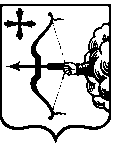 ОБЩЕСТВЕННАЯ ПАЛАТА КИРОВСКОЙ ОБЛАСТИул. Дерендяева, 23, каб.222, г. Киров (обл.), 610000, т/ф: (8332) 64-54-30e-mail:opko43@opko43.ru, www.opko43.ru Уважаемые коллеги!В связи с принятием Федерального закона от 05.12.2017 №392-ФЗ «О внесении изменений в отдельные законодательные акты Российской Федерации по вопросам совершенствования проведения независимой оценки качества условий оказания услуг организациями в сфере культуры, охраны здоровья, образования, социального обслуживания и федеральными учреждениями медико-социальной экспертизы» Общественной палатой Кировской области проводится работа по формированию общественного совета по проведению независимой оценки качества условий оказания услуг организациями в сфере охраны здоровья (далее – общественный совет по независимой оценке качества).Основные задачи, функции, права, порядок формирования и организация деятельности данного общественного совета по проведению независимой оценки качества определены положениями Федерального закона от 21 ноября 2011 г. N 323-ФЗ «Об основах охраны здоровья граждан в Российской Федерации» (с изменениями и дополнениями).В состав общественного совета по независимой оценке качества могут входить: представители общественных организаций, созданных в целях защиты прав и интересов граждан, общественных объединений инвалидов, общественных организаций ветеранов. 	В состав общественного совета по независимой оценке качества не могут входить: представители органов государственной власти и органов местного самоуправления, представители медицинских профессиональных некоммерческих организаций, а также руководители (их заместители) и работники медицинских организаций.Требования к комплектности документов, предоставляемых некоммерческой организацией при выдвижении кандидатов в общественный совет по независимой оценке качества: анкета кандидата с указанием трудовой, общественной деятельности и иных личных сведений; согласие кандидата на обработку персональных данных; копию свидетельства о государственной регистрации организации выдвигающей кандидата; выписку из устава юридического лица о его целях и задачах, заверенную подписью руководителя и печатью организации;решение уполномоченного органа организации о выдвижении кандидатуры в состав общественного совета по независимой оценке качества. Полный пакет документов необходимо предоставить в Общественную палату Кировской области по адресу: г. Киров, ул. Дерендяева, д. 23, 
каб. 222 (с понедельника по четверг с 8:30 до 17:30, в пятницу с 8:30 до 16:30. Перерыв на обед с 12:00 до 12:48).Документы будут приниматься по 20 июля 2018 г. включительно. Приложение:1)  Статья 79.1. «Независимая оценка качества условий оказания услуг медицинскими организациями» Федерального закона от 21 ноября 2011 г. № 323-ФЗ «Об основах охраны здоровья граждан в Российской Федерации» (с изменениями и дополнениями)2) Форма анкеты кандидата в состав общественного совета по независимой оценке качества.3) Согласие на обработку персональных данных.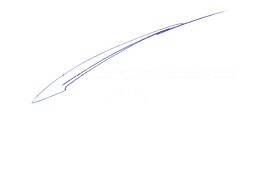 С уважениемСекретарь Общественной палаты Кировской области							А.А. ГалицкихШилова Марина Михайловна, тел. 708-70410 июля 2018 г.№ И-01-27-482О формировании 
общественного совета по проведению независимой оценки качества условий оказания услуг организациями в сфере охраны здоровьяРуководителям общественных организаций Кировской области, созданных в целях защиты прав и интересов граждан, общественных объединений инвалидов, общественных организаций ветеранов